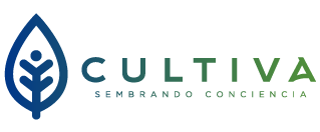 Programa Pedagógico Cultiva Educación MedioambientalObjetivo general: Comprender el cambio climático  y cómo combatirlo.Objetivos específicos:Conocer qué es el Cambio ClimáticoIdentificar formas de combatir el Cambio ClimáticoConocer los beneficios del bosque nativo.Colaborar en la reforestación de bosque nativo.Para Cultiva es fundamental contar con el interés y voluntad de la comunidad educativa para dar   solución a las problemáticas socioambientales con el objetivo de lograr compromiso y participación en dicha solución generando conciencia sobre la importancia del medio ambiente en sus vidas, convirtiéndose en protagonistas del cambio socio-ambiental.La tarea propuesta por Cultiva implica que los estudiantes, junto a la comunidad educativa, se hagan responsables de un sector de su localidad, plantando árboles y arbustos nativos. Vivir esta experiencia permite transformar no solo el lugar donde se ha plantado sino también a las personas que participan. Esta iniciativa busca no solo una acción transformadora del entorno ambiental, sino también una transformación social de la relación del ser humano con la naturaleza.Todos los programas o campañas de Cultiva se sustentan en esta propuesta, fomentando a través de la educación medioambiental el conocimiento, el asombro y visibilización de un problema y la acción de la voluntad para solucionarlo. Convocamos la participación y compromiso de jóvenes de 12 a 17 años, para que se transformen en actores protagonistas de la solución a este grave problema socio-ambiental, a través de una experiencia formativa y transformadora, realizada en jornadas de plantación de árboles y arbustos nativos.El proceso educativo visto como un camino de formación tiene objetivos a largo plazo que se enmarcan en un contexto que desarrolle todos los ámbitos del ser humano. Hay algunas teorías que plantean que el coeficiente intelectual (CI) es lo que debemos desarrollar y medir, otras hablan del coeficiente emocional (CE) y otras aportan diferentes estilos de aprendizaje que incluyen la kinestésica como medio para percibir el mundo (VAK). Estas formas de entender al individuo nos indican que no solo somos cognición sino también sentir y actuar, por ello este programa se fundamenta en un modelo que unifica lo anterior y que plantea la educación como un proceso complejo. La Antroposofía surge como una forma de estudio del ser humano desarrollada por Rudolf Steiner en los años 1910-1920 y de ella surgen diferentes áreas de aplicación como educación, agricultura, medicina. Como su nombre lo dice el estudio del hombre mirado desde todas sus facetas es lo que se traduce en una educación integral y que reconoce en el sujeto sus diferentes facultades. La Antroposofía plantea tres facultades que el individuo debe desarrollar para formarse integralmente: el pensamiento, sentimiento y voluntad. Si bien los sistemas educativos actuales no tienen esta mirada, este programa lo toma como base para dirigir su quehacer. La educación medio ambiental es la forma de llegar al pensamiento, sentimiento y voluntad  de cada sujeto que participa del programa facilitando insumos que potencian o fortalecen estas tres facultades. Conocer el problema, asombrarse de sus consecuencias y tomar parte de una de las formas de combatirlo deja un aprendizaje duradero en las personas que, al ser significativo, no se olvida y motiva nuevos aprendizajes. Parte de este programa está dirigido al pensamiento, es decir, hacia todos los conocimientos cognitivos que podemos incorporar en el proceso formativo. Tiene relación con el proceso de entrega de información sobre el problema y sus características (datos, cifras, esquemas, gráficos).Por otro lado el sentimiento está relacionado con la capacidad de generar asombro frente a las maravillas del entorno, la historia del medio donde se está inserto y a las terribles consecuencias de su destrucción. Esta parte es fundamental para generar iniciativa y motivación. La voluntad está referida a hacer, al movimiento del cuerpo con un fin; tiene que ver con acciones concretas que dan solución al dilema que enfrentan bosques producto del CC. El programa cumple con esta parte reforestando las áreas convenidas y generando el movimiento del cuerpo, alimentado por un impulso interno (sentir) y también por el conocimiento que tenemos ya del problema. Por lo tanto en esta última parte convergen las tres facultades del ser humano, en tres etapas del programa y que generan en su conjunto un proceso significativo de aprendizaje y generación de conciencia.Cada uno de estos procesos se pueden vincular con las bases curriculares de educación básica y media. Cada una de las planificaciones esta asociada a un objetivo de aprendizaje a habilidades y actitudes explicitadas en las bases. De esta forma los docentes participantes pueden incorporar a su planificación el programa de educación medioambiental. Todas las asignaturas de pueden vincular de una u otra forma. Por otro lado este programa fomenta el intercambio cultural y el trabajo en equipo. Estas habilidades se pueden adquirir en actividades reales, en terreno, donde surgen temas, preguntas, problemas y conversaciones que vigorizan competencias indispensables para el desarrollo del ser humano en la sociedad actual y el encuentro de la comunidad. Las actividades que compromete este programa son:I.- TALLER DE EDUCACIÓN MEDIOAMBIENTALJornada de trabajo en la escuela o grupo participante donde se conversan y comparten conocimientos sobre Cambio Climático, ODS, formas de cuidar los recursos del planeta y beneficios de los bosques nativos. También se planta un árbol nativo en la escuela o lugar como recordatorio de la importancia de combatir el cambio climático. Se comparte con los docentes un set de planificaciones asociadas a diferentes asignaturas que pueden ser ejecutadas en los cursos o grupos  participantes.II.- EDUCACIÓN MEDIOAMBIENTAL EN ACCIÓNLas jornadas de plantación comienzan a las 9:00 de la mañana, finalizando aproximadamente a las 13 horas. Cada parte del programa de ese día está relacionado con la primera parte del programa. HORARIOACTIVIDAD9.00 - 9.10Bienvenida - Nombrar participantes-Cambio Climático9.10 - 9.15Visualización/actividad colaborativa9.20 - 9.30Conformación de cuadrillas10.00 - 12.15Plantación12.15 - 12.45Cadena de Riego12.45 - 13.00Regreso a Centro de Operaciones (con herramientas)13.00 - 13.30Cierre Actividad